!ΡΟΜΠΟΤ!Πηγή  www.wikipedia.gr  ΑΝΝΑ Κ.  ΚΑΙ ΕΙΡΗΝΗ Λ. -  ΣΤ2Με την ανάπτυξη και μελέτη των ρομπότ ασχολείται η ρομποτική, επιστήμη που αποτελεί συνδυασμό πολλών κλάδων άλλων επιστημών, κυρίως δε της πληροφορικής, της ηλεκτρονικής και της μηχανολογίας. Είναι σημαντική η ανάπτυξη ρομπότ που να έχουν τα αναγκαία χαρακτηριστικά ώστε να είναι φιλικά και ωφέλιμα προς τον άνθρωπο. Τα στοιχεία αυτά ονομάζονται στοιχεία κοινωνικής νοημοσύνης. Ωστόσο, υπάρχουν θεωρίες για αύξηση της ανεργίας λόγω τον ρομπότ, ακόμη και για υποταγή του ανθρώπου στα ρομπότ.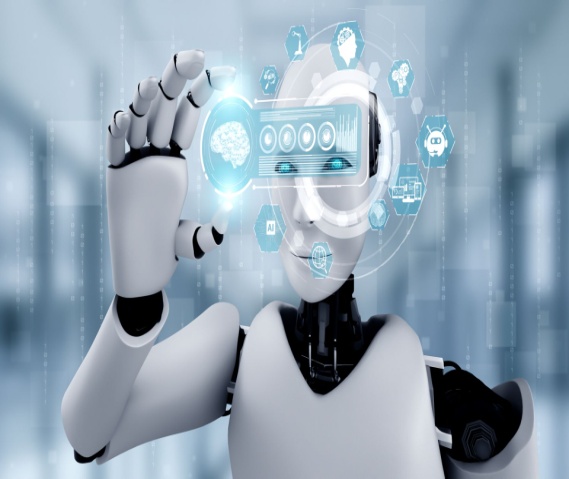 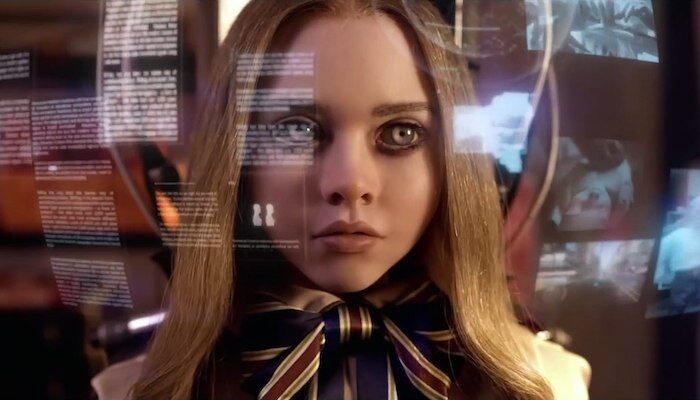 